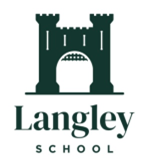 Year 6 RevisionTrinity Term 2022 ExaminationsENGLISHYour end of Year 6 assessments will be split into two papers. It will include:1. 1 hour - Creative Writing Paper                      2. 1 hour - Progress Test in English (PTIE)You should revise and practise the following:Writing Paper:Read a variety of fiction texts to improve your ability to create your own stories.Practise planning a short story (taking no more than 5 minutes) using a variety of methods such as: mind maps, story mountains, spider diagrams, etc.Try to widen your vocabulary by reading a variety of good literature and look up the meaning of any words that you do not know. Practise writing some short stories using 5 minutes for planning and 50 minutes for writing.Progress Test in English - SPAGPunctuation – correcting a passage using full stops, commas, exclamation marks, question marks, apostrophes (possession & contractions), parenthesis (using commas), colon, semi-colon.Tenses – be able to put a word in its past/present/future form with correct spelling or choose the correct form. E.g. drive, drives, driving, driven, drove, etc.Conjunctions – be able to identify them in a text and use them correctly.Common homophones – using and spelling them correctly – e.g. there, their, they’re.Parts of Speech - common nouns, proper nouns, verbs, adjectives, adverbs, prepositions, pronouns.Sentences – simple / compound / complex – some knowledge of clauses.Progress Test in English - Reading ComprehensionPractise using a full sentence when answering comprehension questions.Practise choosing the correct multiple choice answer for comprehension questions.Using a highlighter effectively, to pick out key words and phrases in the questions and text, to help you answer the questions correctly.Reading the examination questions very carefully to ensure you understand exactly what is being asked.Practise your independent reading to improve your speed, fluency and understanding.How to revise:Atom Learning tasks have been set on Google Classroom for you to revise SPAG.A comprehension practice paper has been given to you, to do for revision.Use your English exercise book to revise what we have covered this year.Revise the spellings posted on Google Classroom.MATHSYour end of Year 6 assessments will be split into two papers. It will include:1. 1 hour – Maths arithmetic/reasoning paper                      2. 1 hour - Progress Test in Maths (PTIM)Teachers have been revising for tests and examinations with the children in recent lessons using materials to cover the key objectives for each year group. Further examples of these booklets will be uploaded onto Google Classroom and hard copies provided in the week before half-term to complete at home.Parents should not need to research and source anything in addition to that supplied by teachers. However, should there be a clear indication that your child is struggling with, for example, fraction of an amount, then a search on the internet will provide a wealth of videos.The children also have MyMaths and, for some, an IDLNumeracy account that will continue to help. MyMaths can be a powerful tool for revisiting weaker topics and ensuring all exercises are up-to-date and no longer tagged as ‘overdue’.The Maths Department will not be sending books home, as reading through Maths exercises is not the best way to revise. ‘Doing’ Maths is far more useful, particularly as familiarisation with the style of paper will be a great help to the children on the day of the test.Mr Sowry, Head of Mathematics.SCIENCEYour end of Year 6 assessments will be split into two papers. It will include:1. 1 hour – Science paper covering the Year 6 curriculum                      2. 1 hour - Progress Test in Science (PTIS)The questions on the paper will be based around all Science topics covered this year:EvolutionElectricityChemical ChangesClassification and MicrobesEnergyAcids and AlkalisThere may also be reference to topics that have previously been taught as well as general scientific knowledge. Typically the questions will focus on an investigation and require you to use your scientific skills to solve a problem. It is important to note that just knowing some scientific facts will not be enough to do well in the final Core Assessment. These questions will test scientific understanding and investigative skills more than simply knowledge.The best way to revise Science is, in the first instance, to read through your notes a couple of time to refresh your memory of what you have covered. Then it is important to test your understanding. One way to do this is to spend some time looking through the following websites:http://www.bbc.co.uk/schools/ks2bitesize/science/http://www.bbc.co.uk/education/subjects/z2pfb9qhttp://www.woodlands-junior.kent.sch.uk/revision/Science/http://www.scibermonkey.org/level.asp?page=KS2http://www.compare4kids.co.uk/learn.phpIt would be very useful to have any Key Stage 2 Science Revision Guide. Some are more wordy, others more visual. It can be a good idea to spend a bit of time at any good bookshop and pick the one that you like best. These typically cost £5 to £10.Otherwise, try to work through the revision ideas provided by your teacher. If you feel confident that you are a good scientist, then you may wish to expand your revision into Key Stage 3. Any good Key Stage 3 Science Revision Guide will help you to consolidate your knowledge, though you need to be able to explain your understanding to a higher level.These websites may help:http://www.bbc.co.uk/education/subjects/zng4d2phttp://www.scibermonkey.org/level.asp?page=KS3 http://www.docbrown.info/ks3science.htmRemember, you can probably achieve nearly 50% in your paper even if you do not know ANY science simply by reading the questions carefully and using your common sense.Good luck!FRENCHListening assessment (30min) – during lesson time6Exp Tuesday 7 June period 76Pro Monday 6 June period 4Reading and Writing assessment (60min) – Monday 6 June period – 9.55-11.10What to revise?*All the classwork in your exercise book taught so far this year: House & Home (rooms, furniture, prepositions, house description), my Hometown (places in town, activities, directions etc), Past tense (J’ai / Je suis + -é/-i/-u), School (subjects, school description, timetable, uniform, rules – including il faut/on peut/il ne faut pas + infinitive, present tense verb endings), alphabet, numbers*Use the materials related to this year’s units on LangLangs – this will help your revision to be active and it will lift your revision beyond only reading your book: 
http://www.langlangs.com/category/francais/la-maison/http://www.langlangs.com/category/francais/le-college/*www.languagesonline.org.uk is another useful website – choose the topics relevant to what we have been learning.Speaking assessment – during lessons6Exp Wednesday 15 June period 3, Thursday 16 June period 3 and 86Pro Wednesday 15 June lessons 3 and 4 and Thursday 16 June lesson 8*1 to 2-minute conversation based on a mixture of questions based on our 2 main topics studied this year (School, My town and my home). What to revise?*Revise the questions that you had to prepare for the School and Hometown speaking assessments. Make sure you can listen out for the key words in the questions to ensure you answer the correct questions. You can request a practice session in a break time with Miss Menegaz or Mrs Skelton.BONNE CHANCE!HISTORY6 Express and 6 ProYour final Show Me Task will be 1 hour long.It will include:A quiz style section 10 marksAn extended writing section 25marksYou will need to show the following skills:An ability to demonstrate factual recall, keyword identification, understanding of sequencing and chronology. Show that you can develop your answers into full sentences using critical thinking skills.You should revise:The War of the Roses.The Tudor Dynasty: - Henry VIII and his wives - Edward VI and MaryHow to revise:Start early and make a realistic revision timetable based on the time available.Choose a quiet comfortable area to study in. If you can’t work at home, go to your local library or a nearby relative.Concentrate on your weakest subject areas first.Revise in blocks of 35 minutes and then have a break for 10 minutes. It is not good to revise continuously without stopping.For subjects like History you do not need to remember every single date. Concentrate on the important ones and why they are significant.Sometimes work with a friend/member of your family. Go through a difficult topic and test each other.Avoid people who might be panicking and don’t believe those who say: ‘I haven’t done any revision!’Have a good night’s sleep before the exam and don’t stay up late cramming. Read through your revision cards and then relax at home.Keep your energy levels up and eat breakfast on the day of the exam.You might find these resources useful:Tudor England: Facts and Information About The Tudors (englishhistory.net)The Tudors: Facts, Information and Resources - Primary FactsThe Tudors Homework Help for kids (primaryhomeworkhelp.co.uk)GEOGRAPHY1 Paper split over two lessons. 1. Thematic - 40mins 2. Global Location and Ordnance Survey 20 mins.Assessment will take place in 1 sessionTips for revision: mind maps, practice questions on cards to test yourself, organise your time so you get short breaks during revision. Don’t leave your revision to the last minute! Find ways to summarise your notes.Part 1Global Location – Americas and AfricaCountries + Capital Cities – USA, Mexico, Canada, Brazil, Chile, Argentina, Colombia, Venezuela, Peru, South Africa, Kenya, Nigeria, Egypt, Ghana, Ethiopia, MoroccoPhysical features - Mississippi, Amazon, Parana, Nile, Zambezi and Congo Rivers. Mt Kilimanjaro, Mt Aconcagua, Andes and Rockies Mountain Ranges, Gulf of Mexico, Caribbean Sea, Red Sea, Atlantic Ocean, Indian Ocean and Pacific Ocean, Sahara DesertEquator, Arctic Circle, Tropic of Cancer and Tropic of CapricornPart 2 Ordnance Survey SkillsPart 3 Thematic KnowledgeWeather and ClimateDifference between the twoFactors that influence climateWhat creates Britain’s climate3 Different types of rainfallFeatures of different climates – warm desert, tropical rainforest, Plate TectonicsDifferent types of plate boundariesStructure of the earthTypes of volcano and their structure + plus volcanic hazardsA volcano you have studiedEarthquake plus case study example.What can be done to reduce the effect of earthquakesThe water cycle (Summer term)RPEFormat: one hour paper, which will mainly consist of short answer questions. Some questions will require you to write a bit more and use reasons and examples to explain your opinion. Revision resources: your RS book and revision information on Google Classroom.What to revise:HinduismDefinition of Brahman Difference between Brama, Vishnu and Shiva Key features of the Hindu MandirLast week of Jesus Life Key events leading in the week leading to Jesus’ crucifixion and resurrection Who Caiaphas, Pontius Pilate, Simon Peter,  Judas and Jesus were Jesus’s resurrection and it’s meaning for Christians